Metabolizem celiceCelična prebava; presnova v celiciMetabolizem celice so vse biokemične reakcije v celiciAnabolizem – izgradnja; iz manjših molekul nastajajo večje (fotosinteza)Katabolizem – razgradnja; iz večjih molekul nastanejo manjše (celično dihanje)Kemosinteza – v celici se dogaja oksidacija, sprosti se energija in zgodi se sinteza vode in ogljikovega dioksida.Prebava – razpad večjih molekul v manjše ali združevanje manjših v večje.Avtotrofni organizmi                                               Heterotrofni organizmi	Fotosinteza; bakterijska in raslinska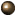 	Kemosinteza; energija oksidacijeATP molekuleAdenozin tri fosfatATP molekula je energijsko bogata molekula, ki zagotavlja energijo v metaboličnih procesih. Sprejema energijo iz katabolnih procesov in jo prenaša v anabolne procese.Zgradba:Poraba energije v celici:ATP = adenozin difosfat (ADP) + PATP = AMP + P + P ADP = AMP + PADP je energijsko revna molekula, ki ne zagotavlja dovolj energije za metabolične procese.  Obnoviti se mora ATP – za obnovo ATP je potrebna dodatna energija iz katabolnih procesov.VrenjeBiokemijski proces, med katerim celice sproščajo energijo iz energijsko bogatih snovi (hrana) na anaerobni način (brez kisika).Vrste vrenj:	Alkoholno vrenje; vino, pivo, kvašeno testo	Mlečno-kislinsko vrenje; jogurt, mleko	Ocetno-kislinsko vrenje; kis	Masleno-kislinsko vrenje; žarke snovi (npr. maslo)Fiziologija vrenja:Celično dihanjeKatabolni proces, kjer se s popolno oksidacijo iz energetsko bogatih molekul sprošča energija.Encimatsko voden procesCelično dihanje:GlikolizaKrebsov ciklus (ciklus citronske kisline)Respiratorna veriga (pot vodika, elektronska prenašalna veriga)FADH2 IN NADH2 sta prenašalki vodikovih elektronov in protonov.	Krebsov ciklusIz piruvata izstopi ogljikov dioksid in toliko vodika, da nastana NADH + H+Piruvična kislina vstopi v matriks mitohondrija (v matriksu poteka Krebsov ciklus).Na 1 piruvat nastane ena molekula ATP in tri molekule CO2.	Respiratorna verigaPoteka na notranji membrani (na uvihkih – kristah mitohondrija).NADH2 in FADH2 sta vir nastanka ATP molekul. ATP sintetizirajo ATP-aze, ki delujejo kot motor, ki ga poganja tok vodikovih elektronov in protonov.Zadnji prenašalec prenese elektron na kisik, kisik sprejme še vodikove protone in nastane voda.Energetski izkupiček celičnega dihanja:Glikoliza: 2 ATPKrebsov cikel: 2 ATPDihalna veriga: 34 ATPSkupaj 36 ATP molekulPomen celičnega dihanja:Sproščanje energije in razgradnja večjih molekul na manjše.Fosforilacija; proces vezave fosfatov na različne spojineNajveč pri respiratorni verigiCelično dihanje = oksidativna fosforilacijaFotofosforilacija = fotosintezaFotosintezaZgodovina odkrivanja fotosinteze:Jan Baptist Van Helmont (vrba)Joseph Priestley (miš in rastlina)Jan IngenhauszGlavni dejavniki fotosinteze:SvetlobaKoncentracija CO2Temperatura (encimi – denaturacija)Svetloba:380 do 750 nanometrov = razpon vidne bele svetlobepod 380 – ultravioletno valovanjevijolična modrazelenarumenaoranžnardečaRastlina absorbira samo modro in rdečo. To omogoča klorofil a; Blackmanov poskus.VodaProdukt pri celičnem dihanju (metabolna voda)Reaktant pri fotosintezi (prosta voda)Sestavlja celice, kjer potekajo biokemične reakcije.Vir kisika, sproščenega pri fotosinteziVir vodika, ki se vgradi v organske molekule v procesu fotosintezeŽivljenski prostor za organizme  Lastnosti vode:PolarnostPosledica hidratacijskega ovoja je različna hitrost gibanja ionov v celici in skozi plazmalemo.Specifična gostota vodeNajvečja gostota pri 4OCProti večji temperaturi padaProti ničli se manjšaOrganske snoviZnačilnosti:Elementi: ogljik, vodik, kisik, dušikMonomere (biomonomere) – ne moremo jih razgraditi na manjše enotePolimere (biopolimere)Monomere s polimerizacijo združujemo v polimere. S hidrolizo (dodajanje vode), polimere razgradimo v monomere.Delitev organskih molekul:ogljikovi hidratibeljakovinenukleinske kislinevitaminimaščobeOgljikovi hidrati (sladkorji – saharidi)Ogljik, vodik, kisikMaščobe (lipidi)Indikator: etanolDelitev:EnostavnePrave maščobe (masti, olja)VoskiSestavljeneFosfolipidi (celične membrane)Steroidi (testosteron)HolesterolZgradba – enostavne maščobeMonomere: glicerol, višje maščobne kisline (VMK)Polimere: enostavne maščobeZgradba – sestavljene maščobeMonomere: glicerol, višje maščobne kisline, fosfatne molekuleMaščobe so estri visokih maščobnih kislin.Fosfolipidi, ki jih zmešamo z vodo, se samodejno uredijo v kroglasti dvosloj, ki obdaja kapljico vode. Takim kroglicam rečemo liposom in so osnova celičnih membran.Beljakovnine in proteiniIndikator: biuret A in BBeljakovnine so osnovne gradbene in delovne molekule celic.Encimi (rubisko)Hormoni (inzulin)Transportni proteini (hemoglobin)Založni proteini (jajčni beljak)Gibalni proteiniStrukturni proteiniObrambni proteiniProteini s posebnimi nalogami (toksin)Signalni proteiniZgradba:Monomere so aminokisline, ki se povezujejo s peptidnimi vezmi. Peptidna vez (življenska vez) nastane tako, da se iz karboksilne skupine prve molekule odcepi hidroksilna skupina OH, iz aminske skupine druge molekule pa vodikov proton. Odcepi se torej voda.Polimere so polipeptidi, več polipeptidov se združi v proteine. Protein je vsaka peptidna molekula, ki je funkcionalna.Konfiguracija:Primarna (zaporedje aminokislin) – nizi stotih aminokislin se povežejo s peptidnimi vezmi in oblikujejo molekule, ki jih imenujemo polipeptidne verige. Poznamo 20 aminokislin, ki se lahko povežejo v številne kombinacije. Urejenost mest določa biološko vlogo proteina. Primarna zgradba torej nastane z interakcijami med aminokislinami.Sekundarna (alfa-vijačnica ali beta-veriga) – polipeptidi se zvijajo na različne načine. Sekundarno zgradbo vzdržujejo vodikove vezi med sosednjimi aminokislinami – sekundarna zgradba nastane z interakcijami med elementi beljakovinske hrbtenice, vodikovimi vezmi. Ima obliko heliksa.Terciarna (klobčič) – zvijanje sekundarne oblike, ker se različni deli sekundarne zgradbe med seboj privlačijo. Vezi, ki sodelujejo pri zvijanju, so šibke ionske in vodikove vezi, hidrofobne interakcije in vezava sosednjih cisteinov, ki tvorijo disulfidni mostiček. Interakcije se zgodijo med stranskimi verigami.Kvartarna – ureditev polipeptidnih verig (podenot) v delujoč protein – interakcije se zgodijo med podenotami. Hemoglobin je sestavljen iz dveh alfa verig in iz dveh beta verig, torej štirih podenot.Vsaka višja oblika vsebuje prejšnjo.Denaturacija proteinovVzroki: visoke temperature, kemikalije (sečnina, detergent, alkohol)Definicija: vezi, ki ohranjajo molekulo v konfiguraciji, se prekinejoVrste denaturacij: reverzibilna (ko umaknemo dejavnik, ki povzroča spremembo, se lahko vrne v prvotno obliko), in ireverzibilna (koagulacija).EncimiVečinoma proteiniSposobni katalize (pospeševanja) biokemičnih reakcijSpojina, na katero encim deluje = substratEno molekulo substrata lahko cepijo na enostavnejše spojine, ali pa povežejo dve ali več molekul substrata.Da se substrat pretvori v produkt, je potrebna aktivacijska energija, ki jo encim s svojo prisotnostjo zniža.Del površine encima, na katerega se veže substrat, je aktivno mesto. Sestavljajo ga različni deli polipeptidne verige, zviti v posebno obliko.Delovanje encimov:Po modelu ključ in ključavnica – substrat pritegne natančno prilegajoča se špranja na encimski molekuli. Novejše raziskave so pokazale, da se najverjetneje rahko spremeni tudi oblika encima; s tem prisili molekule substrata, da se združijo – inducirana prilagoditev.Prisotnost encima olajša potek reakcije – katalizatorji pospešujejo reakcije tako, da vplivajo na stabilnost vezi v substratih, lahko pa znižajo tudi aktivacijsko energijo.Zgradba encima:Čiste beljakovineBeljakovine, na katere je vezan kofaktor (minerali, vitamini, atomske skupine); primer je katalaza = beljakovina + hem Lastnosti encimov:Občutljivi na temperaturo (denaturiranje)Občutljivi na pH (širokospektralni in ozkospektralni)Hitrost reakcije je odvisna od površine encimaCelica – uvod v celicoCelična teorija;Celica je osnovna gradbena in delovna enota vsega živega in je sposobna podvojevanja.Enocelični organizmiMnogocelični organizmiVse celice so enotne (imajo celične organele, ki proizvajajo energijo) in raznolike (imajo različne naloge, ki jih opravljajo v tkivu).Vse celice so avtonomne (samostojno delujoče).Zgodovina odkrivanja celicMathias Schleiden (rastlinske celice pod mikroskopom)Theodor Schwann (živalske celice pod mikroskopom)Rudolf Virchow (»Omnis cellula est cellula.« - »Samo iz celice lahko nastane življenje.«); opazoval celice med delitvijoWalter Fleming (obarval podvajajoče se celice in opazil kromosome – 'obarvana teleseca')Nastanek prvega organizmaRazmere na Zemlji: površino prekrivajo ognjeniki, v atmosferi ni kisika – povezal se je v okside (SO2, CO2, CO, H2O). V atmosferi sta tudi CH4 IN NH3, električna energija, radioaktivno sevanje, UV žarki.Iz zelo enostavnih molekul so nastale prve kompleksne molekule (monomere.)Simulacijski poskusi:Millerjev poskus podpira hipotezo o nastanku organskih spojin. Miller je v posebnem aparatu s pomočjo razelektritev in vročine iz preprostih plinov (vodik, metan, voda, amoniak) dobil nekatere organske spojine, tudi aminokisline.Prvi organizem:Heterotrofna hipoteza; zelo enostaven organizem (prokariontska celica) se je razvil v prajuhi ali redki juhi. Avtotrofna hipoteza; živi organizmi so nastali v enostavnem okolju in so avtotrofi (zmožni opravljati fotosintezo). Ta hipoteza je malo verjetna, saj je klorofil preveč kompleksna molekula.Vesoljska hipoteza; življenje pride iz vesoljaFox: proteinoidne atmosfere (segrevanje aminokislin)Oparinova koaceratna hipoteza (iz koacerata nastane pracelica)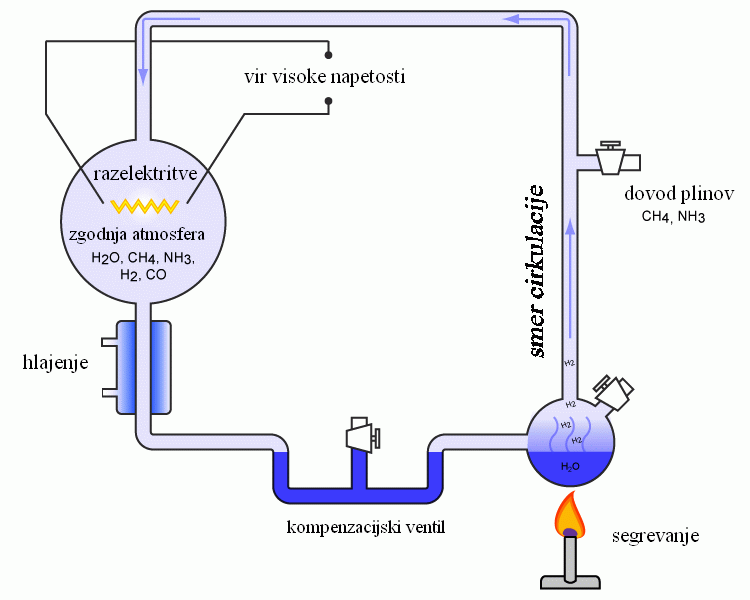 AbiogenezaŽivljenje lahko nastane kjerkoli, kadarkoli in iz česar koli, če je prisoten aktivni princip. Zagovornika te hipoteze sta bila Aristotel in Jan Baptist van Helmont.BiogenezaŽivo lahko nastane le iz živega. Redi – poskus s kontrolo; rekli so, da je preprečil dostop aktivnemu principu, ko je zaprl posodo.Spalanzzani – zavrel juho; preprečil naj bi dostop aktivnemu principu, ali ga z vrenjem uničil.Louis Pasteur – ovrgel hipotezo o spontanem nastanku življenjaPasteurjevi poskusi:1. poskus: Organsko nov je zavrel in pustil odprto. Po nekaj dneh se je v njej nabralo veliko mikroorganizmov2. poskus: v drugi bučki je zavrel tekočino in jo zamašil. V njej se ni razvilo nič.  Vendar pa so zagovorniki Aristotelove hipoteze bili mnenja, da je v zaprtem kozarcu preprečil dostop življenjski siliposkus: Vrat je podaljšal v zavito cevko oblike dvojnega S (tako lahko gre mimo življenjska sila) in tekočino zavrel. Delci prahu in mikrobov so se v cevki ustavili, tekočina je ostala ista, čeprav je lahko poleg šla »življenjska sila«. Na bučki je odlomil vrat  in v tekočini so se razvili mikrobi.Zgradba celiceDelitev glede na prisotnost jedra (nukleus, karion)Prokariontska celica (procita) – nima jedra, ima DNK; kraljestvo cepljivkEvkariontska celica (evcita) – ima jedro; kraljestva živali, rastlin in glivRastlinska evcitaŽivalska evcitaProkariontska celica = predjedrna celicaZgradba procite:Zgradba evcite:Prisotnost jedraRastlinska celicaŽivalska celicaCelični organeli = deli celice, ki so prilagojeni na svoje naloge v celiciCitoplazma = medij v celici, ki se nahaja med jedrom in plazmalemoCitosol = medij, v katerem se nahajajo celični organeli (citoplazma – organeli)Protoplast = rastlinski organel, vsebina znotraj celične steneCelični organeliMembranski (enomembranski, dvomembranski)NitastiZrnatiJedro (nukleus, karion)Kontrolna točka vsake celiceJedrna membranaJedrne pore (jedro komunicira s citoplazmo)Jedrce (proizvaja tRNK in rRNK molekule)Dedni material – dednina (kromatin in kromosom)Jedrna plazmaMitohondrijTretji največji organelLeži v citoplazmiDvomembranskiGladki tipKristni tipCelično dihanjeC6H12O6 + 602                   6H20 + 6CO2 + EKloroplast6CO2 + 6H2O + sončna energija              C6H12O6 + 6O2Plastidi (kloroplast, amiloplast, kromoplast) – samo v rastlinski celiciPlastid, ki vsebuje zeleno barviloNahaja se prosto v citoplazmiEnomembranske strukture: endoplazemski retikulum, Golgijev apart, lizosom.Endoplazemski retikulum'retikulum' = mreža; 'endo' =  znotrajZrnati imajo ribosome – biosinteza proteinovGladki nimajo ribosomov – nastanek fosfolipidovTransport in shranjevanje beljakovinNahaja se v citoplazmi, ob jedruGolgijev aparatEksocitozaPriprava membran za obnovitev plazmalemeNahaja se v citoplazmi, blizu jedraLizosomCelična prebava (polimere           monomere)Živalske celicePrimarni (iz Golgijevega aparata – encimi)Sekundarni (prebavne vakuole)VakuolaRastlinski organelStarost celice lahko ugotovimo po velikosti vakuoleShranjevanje vode, odpadnih snovi in vodotopnih barvilNahaja se v citoplazmiCentriolNastanek delitvenega vretena pri delitvi celicMigetalke in bički pri nekaterih evkariontskih celicahPremikanje celiceCelična membrana (plazmalema)Največji celični organelUravnava prehod snoviŽiva strukturaIz različnih vrst molekulInterakcija med zunanjostjo in notranjostjo celieceTeorija tekočega mozaika (membrana ves čas v gibanju)Lipidni dvosloj iz fosfolipidov, ki je fluiden; hidrofobni repi so v notranjostiGlikoproteini; stabilizirajo membrano, vloga pri imunskem odzivuHolesterol; prekine tesno povezavo med fosfolipidi in uravnava fluidnost, kar je pomembno za stabilnost membraneMembranski kanali (proteini, ki segajo v dvosloj)Glikolipidi; celični receptorji, stabilizatorjiDelovanje plazmalemeSelektivno permeabilna (izbirno prepustna)Pasivni transportDifuzija – prehod snovi iz višje v nižjo koncentracijoTransport v smeri koncentracijskega gradientaPri pasivnem transportu se ne porabi dodatna energija (sodeluje kinetična energija molekul)Koncentracijski gradient – razlika med večjo in manjšo koncentracijoSkozi lipidni dvosloj: molekule, ki so dovolj majhne in nepolarne (voda, ogljikov dioksid, sečnina); z difuzijoSkozi beljakovinske kanale (ioni); vodni kanali (akvaporini) in ionski kanali (Na, K)Z beljakovinskimi prenašalci (pospešena difuzija); večje molekule: maščobe, kisline, aminokisline – monomereOsmoza – voda se premika skozi polprepustno membranoAktivni transportTransport v nasprotni smeri koncentracijskega gradientaPorabi se dodatna energijaMembranske črpalke (uravnavajo količino določenih ionov znotraj celice, proteini v plazmalemi)Eksocitoza – mešički iz Golgijevega aparata ali endoplazemskega retikuluma se lahko zlijejo s plazmalemo in izločijo svojo vsebinoFagocitoza (celično požiranje); vnos trdnih snovi v celico. Plazmalema zajame delce in se odcepi v obliki mešička. Z mešičkom se zlijejo lizosomi, ki vsebino prebavijoPinocitoza (celično pitje); vnos tekočin ali raztopin v celicoOsmoza v celicahOsmoza je difuzija vode skozi polprepustno membrano Osmotski potencial – merilo za sposobnost raztopine, da pridobiva vodo z osmozoOsmotski tlak - merilo za težnjo vode, da z osmozo vstopa v raztopinoPritisk rastlinske celične stene – rastlinska celica sprejme vodo, in nabrekne – toga celična stena začne pritiskati na citoplazmo. To imenujemo turgorski tlak, pomemben je za oporo rastline.Višja koncentracija vode, manjša koncentracija topljenca – hipotonična raztopinaNižja koncentracija vode, višja koncentracija topljenca – hipertonična raztopinaEnaka koncentracija obeh – izotonična raztopinaPlazmoliza – iz celice v hipertonični raztopini voda izstopi. Celična stena je toga, plazmalema odstopi od nje; turgorski tlak je enak 0. Skrajna plazmoliza je ireverzibilna. VrenjeOrganizmiProduktiAlkoholno vrenjeGlive kvasovkeEtanol + ogljikov dioksidMlečno-kislinsko vrenjeMlečno-kislinske bakterijeMlečna kislinaOcetno-kislinsko vrenjeOcetno-kislinske bakterijeOcetna kislinaMasleno-kislinsko vrenjeMasleno-kislinske bakterijeMaslena (butanojska) kislinaSaharidiPrimeriNahajališčeMonomereIndikatorjiMonosaharidi:RibozaRNKBenediktova raztopina (modra – rumena)GlukozaDeoksiribozaDNKFruktozaSadjeGalaktozaŽitoDisaharidi:SaharozaSladkorni trsGlc + fruktozaBenediktova raztopinaLaktozaMlekoGlc + galaktozaMaltozaŽitoGlc + GlcPolisaharidi:Škrob (amiloza in amilopektin)Zelenjava, žitaGlcJodovica(rjava – vijolična)Glikogen (živalski škrob)Živalski organizmi in človek (mišice, jetra)CelulozaCelična stena rastlinske celiceHitinŽuželčji zunanji skeleti, celične stene gliv